  Threshold Concepts and Subject Progression 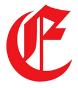 TechnologyYear:  7  Unit Name: Food and Nutrition